Appendix Lesson 3:  Odd one out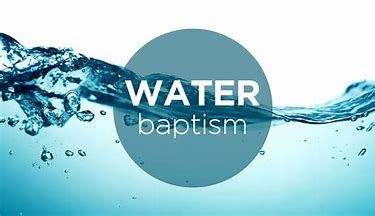 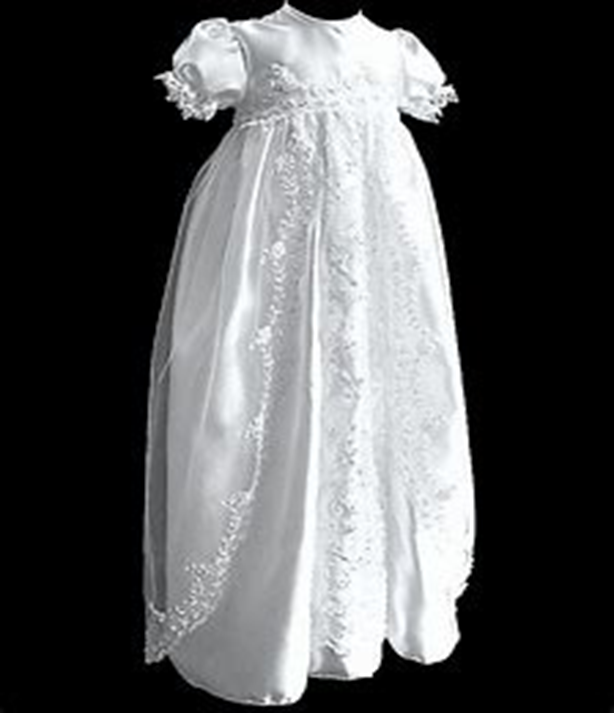 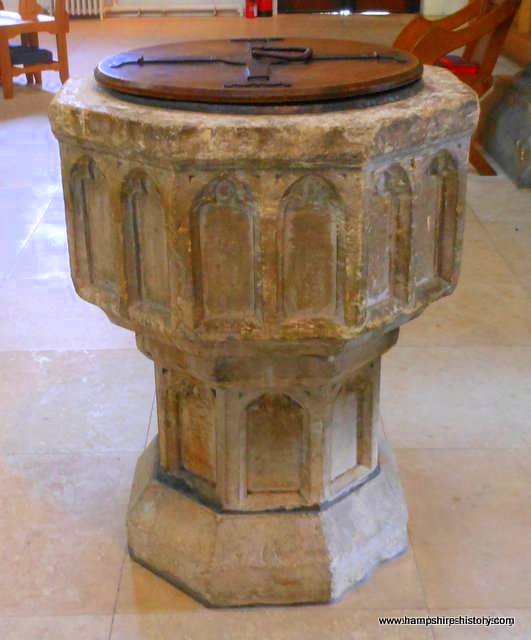 